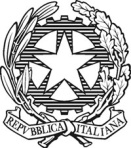 ISTITUTO COMPRENSIVO STATALE di LAMONScuole dell'infanzia, primaria e secondaria di I° gradoLamon e Sovramonte via Ferd, 54 – 32033 Lamon (Bl) – tel. 0439.9014  fax 0439.793133E-Mail : blmm03800v@istruzione.it  PEC: blic815005@pec.istruzione.it  sito http:  iclamon.org
________________________________________________________________________________________________Allegato 1) al Regolamento per l’applicazione del divieto di fumoProcesso verbale di accertamento di illecito amministrativoVerbale di accertamento e contestazione n. _______ del _________.L’anno ________ il giorno ____ del mese di _______________ alle ore __________ il sottoscritto ___________________________________ in qualità di Agente incaricato ad accertare le violazioni alla legge n. 584/1975, art. 1, lettera b, accerta  che il/la sig./sig.ra ______________________________________________________________________________________, nato/a il ____________ a _________________________ residente a _______________________ in via/piazza  _______________________________ documento d’identità/patente di guida nr. ____________________ rilasciato/a da ___________________, in violazione della legge n. 584/1975, dell’art. 3 D.P.C.M. 14/12/1995 e del Regolamento citato, fumava presso ________________________________________________________________ ed è incorso nell’aggravante di cui all’art. 7, comma 1, L. 584/75 (presenza di minore di anni 12 o di donna in evidente stato di gravidanza) in quanto erano presenti: _______________________________________________________________e irroga allo/a stesso/a una sanzione pari a € __________ (in lettere________________________________________).Il trasgressore ha chiesto che sia inserita nel presente verbale la seguente dichiarazione: ________________________ ______________________________________________________________________________________________________________________________________________________________________________________________Del che si è redatto il presente verbale, che è stato sottoposto alla firma dell’interessato, contestando, ai sensi dell’art. 14 della legge 24/11/1981 n. 689, la natura della violazione, punita con la pena dell’ammenda da un minimo di € 27,50 ad un massimo di € 275,00.Ai sensi dell’art. 16 e dell’art. 10 (così come modificato dall’art. 96 del D.Lgs. 507/1999) della medesima legge n. 689/1981, è ammesso il pagamento nella misura di 1/3 del massimo, o del doppio del minimo se più favorevole, per cui la sanzione edittale viene determinata in € 55,00 nel caso il pagamento avvenga nel termine di giorni 60 (sessanta) dalla contestazione/notificazione degli estremi della presente contestazione, oltre al pagamento delle spese di accertamento e notifica. Ai sensi dell’art. 18 della stessa legge 24/11/1981 N. 689, il contravventore può presentare, nel termine di giorni 30 (trenta) dalla contestazione-ricezione/notifica della presente, scritti difensivi, indirizzando direttamente alla Prefettura di Belluno, autorità competente a ricevere il rapporto ex art. 9 1. 584/1975.Il trasgressore				      			   Il verbalizzante            ________________________		  	                               ____________________----------------------------------------------------------------------------------------------------------------------------------------------NotificaL’anno _________ il giorno _____ del mese di ________________ alle ore _______ il sottoscritto _______________________________________________________________ ha notificato il presente verbale al Sig. _______________________________________________(genitore del minore ______________________________), mediante  □ consegna di copia della presente in proprie mani, (oppure)  □ tramite Raccomandata A/R :Il trasgressore				      			   Il verbalizzante             _______________________		  	                               ____________________----------------------------------------------------------------------------------------------------------------------------------------------Modalità di pagamentoIl pagamento in misura ridotta, ai sensi dell’art. 16 e dell’art. 10 (così come modificato dall’art. 96 D.Lgs. 507/1999) della legge 24/11/1981 n. 689, può essere effettuato entro 60 (sessanta) giorni dalla contestazione-ricezione/notificazione della presente:in banca, utilizzando il modello F23 (Agenzia delle Entrate), codice tributo 131T, e per l’ulteriore aumento del 10% stabilito dall’art. 1, comma 189, L.311/2004, codice tributo 697T (istituito con risoluzione n. 6/E in data 10/01/2005 dell’Agenzia delle Entrate, Direzione Centrale Accertamento). Nel campo 5 indicare Istituto Comprensivo di Lamon; nel campo 6 (Codice Ufficio/Ente) scrivere BBL; nel campo 9 scrivere PA; nel campo 10 indicare anno e numero del verbale di contestazione; nella descrizione del versamento scrivere: violazione divieto di fumo verbale n….. del …………. IC Lamon.presso gli uffici postali, con bollettino di c/c postale intestato alla Tesoreria provinciale, direttamente presso la Tesoreria provinciale competente per territorio, indicando come causale del versamento: Infrazione al divieto di fumo.Dell’avvenuto pagamento dovrà essere data comunicazione alla Segreteria Amministrativa dell’Istituto Comprensivo di Lamon, Via Dante 11 32030 Lamon (BL), inviando copia della ricevuta di pagamento in Segreteria dell’IC Lamon, per evitare l’inoltro alla Prefettura di Belluno del rapporto di mancato pagamento, ai sensi dell’art. 17 della medesima legge.